Case study  Walsall Manor Hospital April-2013 to June 2013 Who we worked withWalsall Healthcare NHS Trust, Walsall Manor Hospital, Walsall West Midlands.NCT deliveredPregnancy Birth and Beyond’ Refresher Course for multiprimis  and Young Parents courses.Key findingsRespondents found the courses to be ‘excellent’ (80%) or ‘very good’ (20%).Respondents across all courses felt the course had provided them with more confidence about antenatal topics in general and life with a new baby than they had before the course (79%).What they said about the courses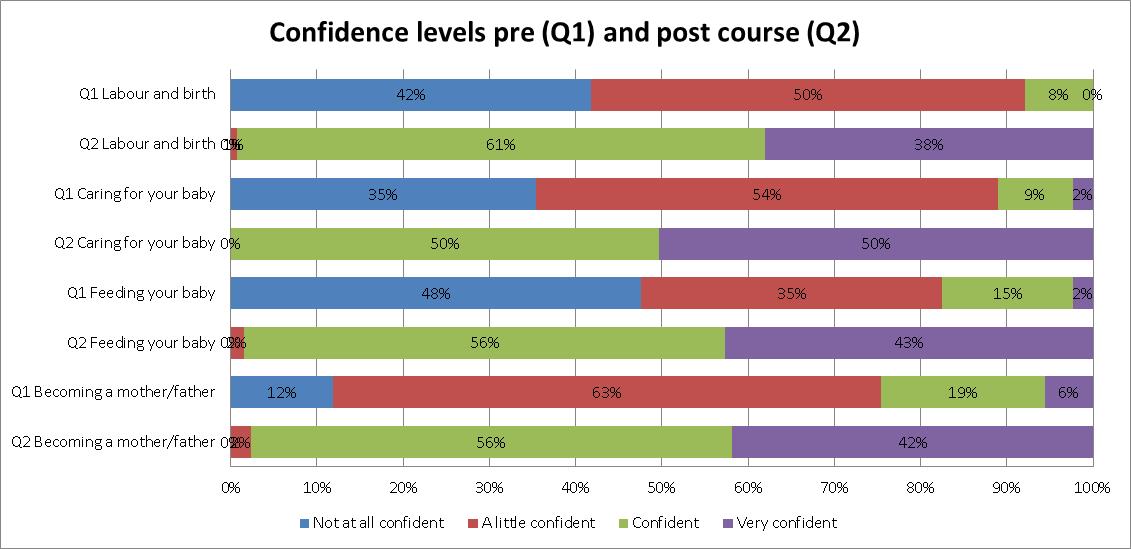 “I liked practising nappy changing and bathing.  It’s good to have a go before doing it for real” “The class was fun and the teacher was nice.  I could ask her any question I wanted to and she didn’t look down at me.”“I might think about breastfeeding now.”“I liked the small group.  We all had lots of attention and the class went at our speed.”Getting startedSetting up parent education courses with NCT is simple.  Just email us with your contact details and one of our advisers will get in touch.commissionedservices@nct.org.uk